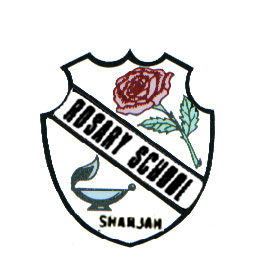 Our vision: Innovative education for a knowledge, pioneering and global society. Worksheet French G2-February 2019- Mets dans l’ordre les phrases : (Que fait Lara le matin ?) ;Relie :       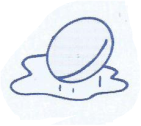 A -C’est une brosse à dents.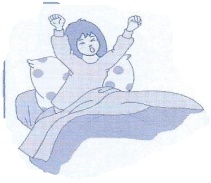 B -C’est un savon.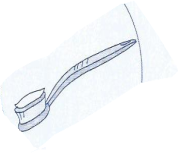 C -Jamal se brosse les dents. 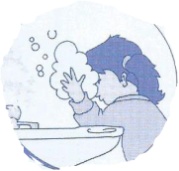 D -Nour se lave le visage.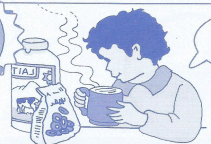 E -Jamal boit un verre de lait.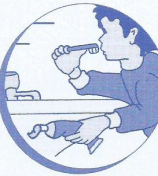 F- Lara se lève.3 -Ecris sous chaque dessin :.               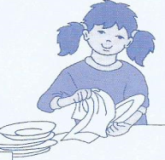 Nour : mardi,………………….….…………….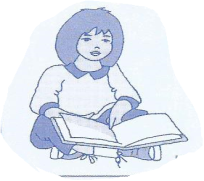 Lara : Vendredi,………………………………………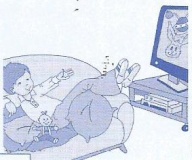 Karim : Samedi………………………………..……..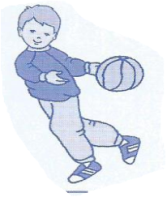 John : Lundi,………………………………………….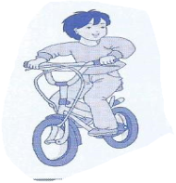 Jamal : mercredi,…………………….………………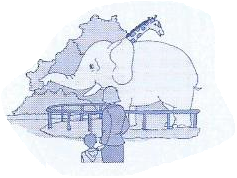 Rami : dimanche………………………………….Lis puis entoure le mot qui contient le son     [Z]  Elle se lave le visage et les mains avec du savon.Le savon sent la rose.Elle mange des fraises et des cerises.Complète les mots pour trouver les jours de la semaine ;Ecris les sept jours de la semaine ;……………………………    ………………………….    ………………………………    ………………………………                        ……………………………….       ………………………….....      …………………………………… 1Lara porte son costume.2Elle va à l’école.3Lara se lève.4Elle prend le petit déjeuner.5Lara se lave le visage et les mains.6Elle se brosse les dents.dimanmedicredijeudimarmerdidredi